Instruction for Relocation Science work Year 7-11For every Science Lesson in Relocation, you must complete the following:Knowledge practiceUse the knowledge for this term to complete your look, cover, write, check in your relocation book for at least one topic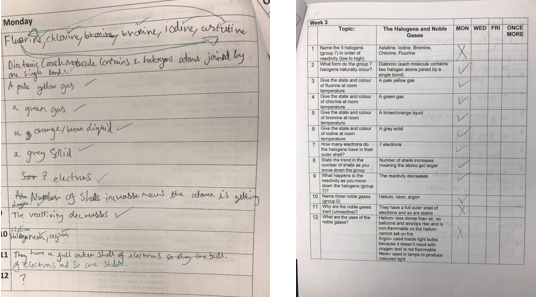 Learning laddersUsing the knowledge and the Collins revision guides to help you, answer the learning ladder questions in your relocation booklet. Use the answers to self-assess your answers. 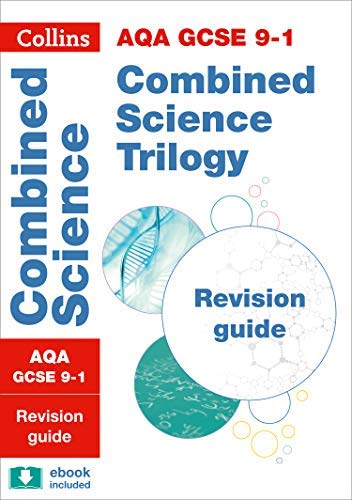 Other tasksComplete your Look, cover, write check 3 x per week homework, in the booklet your science teacher has given youTassomai Quizzing online – at lunch / break times ONLY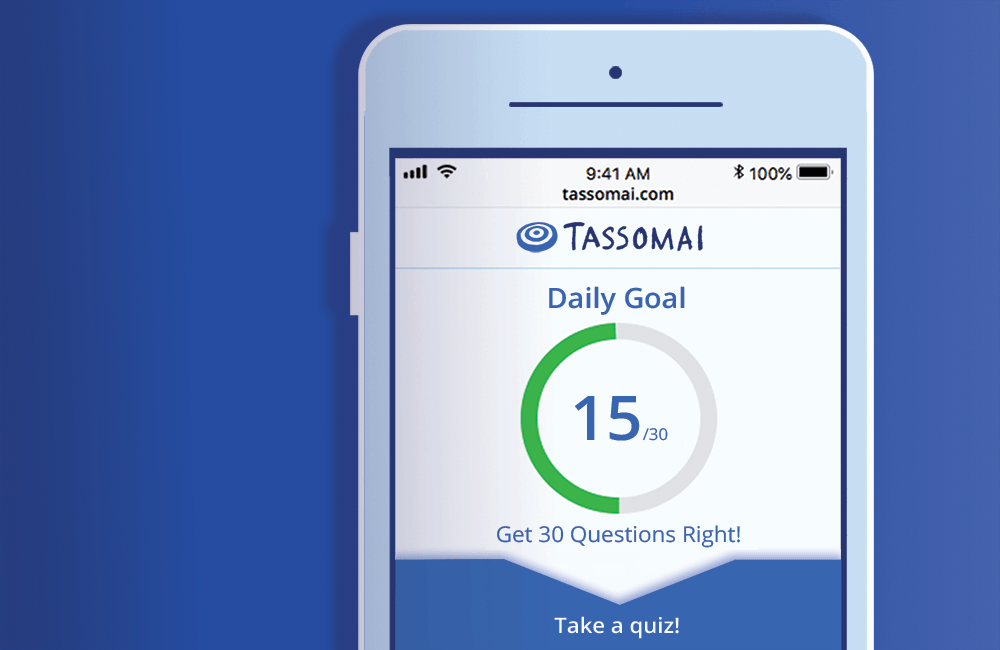 